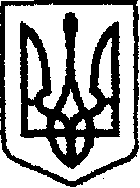 У К Р А Ї Н Ачернігівська обласна державна адміністраціяУПРАВЛІННЯ  КАПІТАЛЬНОГО БУДІВНИЦТВАН А К А З«12» липня 2019 року 	        м. Чернігів		                         № 248Про оголошення конкурсуна зайняття вакантної посади державної служби Відповідно до статей 22, 23 Закону України «Про державну службу»,            Порядку проведення конкурсу на зайняття посад державної служби, затвердженого постановою Кабінету Міністрів України від 25 березня                  2016 року № 246, наказу начальника Управління капітального будівництва облдержадміністрації від 10 липня 2019 року №247 «Про конкурсну комісію на зайняття вакантних посад державної служби», наказую:1. ОГОЛОСИТИ та ПРОВЕСТИ конкурс на зайняття вакантної посади  державної служби категорії «Б» в Управлінні капітального будівництва Чернігівської обласної державної адміністрації:- заступника начальника відділу технічного контролю автомобільних доріг Управління капітального будівництва Чернігівської обласної державної адміністрації Чернігівської області.2. ВИЗНАЧИТИ та ЗАТВЕРДИТИ умови проведення конкурсу на зайняття вакантної посади державної служби категорії «Б»:- заступника начальника відділу технічного контролю автомобільних доріг Управління капітального будівництва Чернігівської обласної державної адміністрації Чернігівської області.Контроль за виконанням наказу залишаю за собою.Начальник                                                                             А.ТИШИНАЗАТВЕРДЖЕНОнаказом начальника Управління капітального будівництва облдержадміністрації«12» липня 2019 №248УМОВИпроведення конкурсуна зайняття вакантної посади державної служби категорії «Б» - заступника начальника відділу технічного контролю автомобільних доріг Управління капітального будівництва Чернігівської обласної державної адміністрації Чернігівської областіЗаступник начальника відділу з питань управління персоналом та організаційної роботи Управління капітального будівництва Чернігівської обласної державної адміністрації                                                                І.КРАВЧЕНКОЗагальні умови Загальні умови Загальні умови Загальні умови Посадові обов’язки Посадові обов’язки 1. Виконує періодичний нагляд за технічним станом автомобільних доріг загального користування місцевого значення, мостів та штучних споруд, які знаходяться на балансі Управління, відповідно до діючих правил ремонту та експлуатаційного утримання автомобільних доріг загального користування місцевого значення.2. В складі комісій приймає участь в обстеженні автомобільних доріг загального користування з метою вжиття оперативних заходів щодо запобігання дорожньо-транспортним пригодам, виникненню зупинок транспорту та обмеження руху на дорогах. 3. Здійснює контроль за виконанням робіт на обʼєктах з технічною документацією, діючими положеннями, інструкціями та нормативними документами, за своєчасним введенням в установлені строки обʼєктів та виробничих потужностей та виконання планів ремонтів робіт.4. Організовує та виконує приймання фізичних обсягів виконаних робіт на обʼєктах згідно з графіком, оформлення актів приймання. 5. Зобовʼязує підрядників вживати оперативні заходи для покращення якості. 6. Займається оформленням дозволів у відповідних установах на виконання робіт.7. Проводить заходи щодо впровадження нової техніки і нових технологій, пошуку нових джерел постачання місцевих дорожніх матеріалів.8. Складає транспортні схеми на замовлення проектних організацій.9. Забезпечує звітність з питань якості робіт.10. Проводить роботу по взаємодії з суміжними відділами Управління з вирішення питань діяльності дорожнього комплексу.11. Готує самостійно або разом з фахівцями інших структурних підрозділів обласної державної адміністрації інформаційні та аналітичні матеріали для подання голові обласної державної адміністрації.  12. Бере участь у підготовці звітів голови обласної державної адміністрації для їх розгляду на сесіях обласної ради. 13. Приймає участь з координації питань по організації безпеки дорожнього руху в Укравтодорі, органах місцевого самоврядування, Управлінні Укртрансбезпеки України в Чернігівській області, Головному управлінні Національної поіції у Ченігівській області. 1. Виконує періодичний нагляд за технічним станом автомобільних доріг загального користування місцевого значення, мостів та штучних споруд, які знаходяться на балансі Управління, відповідно до діючих правил ремонту та експлуатаційного утримання автомобільних доріг загального користування місцевого значення.2. В складі комісій приймає участь в обстеженні автомобільних доріг загального користування з метою вжиття оперативних заходів щодо запобігання дорожньо-транспортним пригодам, виникненню зупинок транспорту та обмеження руху на дорогах. 3. Здійснює контроль за виконанням робіт на обʼєктах з технічною документацією, діючими положеннями, інструкціями та нормативними документами, за своєчасним введенням в установлені строки обʼєктів та виробничих потужностей та виконання планів ремонтів робіт.4. Організовує та виконує приймання фізичних обсягів виконаних робіт на обʼєктах згідно з графіком, оформлення актів приймання. 5. Зобовʼязує підрядників вживати оперативні заходи для покращення якості. 6. Займається оформленням дозволів у відповідних установах на виконання робіт.7. Проводить заходи щодо впровадження нової техніки і нових технологій, пошуку нових джерел постачання місцевих дорожніх матеріалів.8. Складає транспортні схеми на замовлення проектних організацій.9. Забезпечує звітність з питань якості робіт.10. Проводить роботу по взаємодії з суміжними відділами Управління з вирішення питань діяльності дорожнього комплексу.11. Готує самостійно або разом з фахівцями інших структурних підрозділів обласної державної адміністрації інформаційні та аналітичні матеріали для подання голові обласної державної адміністрації.  12. Бере участь у підготовці звітів голови обласної державної адміністрації для їх розгляду на сесіях обласної ради. 13. Приймає участь з координації питань по організації безпеки дорожнього руху в Укравтодорі, органах місцевого самоврядування, Управлінні Укртрансбезпеки України в Чернігівській області, Головному управлінні Національної поіції у Ченігівській області. Умови оплати праці Умови оплати праці Відповідно до штатного розпису посадовий оклад становить 6200,00 грн, надбавка за ранг державного службовця, надбавка за вислугу років (за наявності стажу державної служби) та премія (у разі встановлення).Відповідно до штатного розпису посадовий оклад становить 6200,00 грн, надбавка за ранг державного службовця, надбавка за вислугу років (за наявності стажу державної служби) та премія (у разі встановлення).Інформація про строковість чи безстроковість призначення на посадуІнформація про строковість чи безстроковість призначення на посадуБезстроково.Безстроково.Перелік документів, необхідних для участі в конкурсі, та строк їх поданняПерелік документів, необхідних для участі в конкурсі, та строк їх подання1. Копія паспорта громадянина України.2. Письмова заява про участь у конкурсі із зазначенням основних мотивів щодо зайняття посади державної служби, до якої додається резюме у довільній формі.3. Письмова заява, в якій повідомляється, що до претендента не застосовуються заборони, визначені частиною третьою або четвертою статті 1 Закону України «Про очищення влади», та надається згода на проходження перевірки та оприлюднення відомостей стосовно неї відповідно до зазначеного Закону.4. Заяву про відсутність заборгованості зі сплати аліментів на утримання дитини, сукупний розмір якої перевищує суму відповідних платежів за шість місяців з дня пред’явлення виконавчого документа до примусового виконання.5. Копія (копії) документа (документів) про освіту з додатками.6. Оригінал посвідчення атестації щодо вільного володіння державною мовою.7. Заповнена особова картка встановленого зразка.8. Декларація особи, уповноваженої на виконання функцій держави або місцевого самоврядування, за 2018 рік (надається у вигляді роздрукованого примірника заповненої декларації на офіційному веб – сайті НАЗК)Документи подаються: до 17:00 години, 31 липня 2019 року, за адресою вул. Єлецька, 11, каб. 2, м. Чернігів, 14000.1. Копія паспорта громадянина України.2. Письмова заява про участь у конкурсі із зазначенням основних мотивів щодо зайняття посади державної служби, до якої додається резюме у довільній формі.3. Письмова заява, в якій повідомляється, що до претендента не застосовуються заборони, визначені частиною третьою або четвертою статті 1 Закону України «Про очищення влади», та надається згода на проходження перевірки та оприлюднення відомостей стосовно неї відповідно до зазначеного Закону.4. Заяву про відсутність заборгованості зі сплати аліментів на утримання дитини, сукупний розмір якої перевищує суму відповідних платежів за шість місяців з дня пред’явлення виконавчого документа до примусового виконання.5. Копія (копії) документа (документів) про освіту з додатками.6. Оригінал посвідчення атестації щодо вільного володіння державною мовою.7. Заповнена особова картка встановленого зразка.8. Декларація особи, уповноваженої на виконання функцій держави або місцевого самоврядування, за 2018 рік (надається у вигляді роздрукованого примірника заповненої декларації на офіційному веб – сайті НАЗК)Документи подаються: до 17:00 години, 31 липня 2019 року, за адресою вул. Єлецька, 11, каб. 2, м. Чернігів, 14000.Додаткові  (необов’язкові) документиДодаткові  (необов’язкові) документиЗаява щодо забезпечення розумним пристосуванням за формою згідно з додатком 3 до Порядку проведення конкурсу на зайняття посад державної служби;Додаткові документи стосовно досвіду роботи, професійної компетентності і репутації (характеристики, рекомендації, наукові публікації та інші).Заява щодо забезпечення розумним пристосуванням за формою згідно з додатком 3 до Порядку проведення конкурсу на зайняття посад державної служби;Додаткові документи стосовно досвіду роботи, професійної компетентності і репутації (характеристики, рекомендації, наукові публікації та інші).Місце, час і дата початку проведення перевірки володіння іноземною мовою, яка є однією з офіційних мов Ради Європи/тестуванняМісце, час і дата початку проведення перевірки володіння іноземною мовою, яка є однією з офіційних мов Ради Європи/тестування05 серпня 2019 року, о 10:00за адресою: вул. Єлецька, 11, каб. 2, м. Чернігів, 14000.05 серпня 2019 року, о 10:00за адресою: вул. Єлецька, 11, каб. 2, м. Чернігів, 14000.Прізвище, ім’я та по батькові, номер телефону та адреса електронної пошти особи, яка надає додаткову інформацію з питань проведення конкурсуПрізвище, ім’я та по батькові, номер телефону та адреса електронної пошти особи, яка надає додаткову інформацію з питань проведення конкурсуКравченко Ірина Михайлівнател. (0462) 640-347e-mail: ukb_kadr1@cg.gov.uaКравченко Ірина Михайлівнател. (0462) 640-347e-mail: ukb_kadr1@cg.gov.uaКваліфікаційні вимогиКваліфікаційні вимогиКваліфікаційні вимогиКваліфікаційні вимоги1Освіта  Освіта  Ступінь вищої освіти не нижче магістра, бажана галузь знань «Автомобільні дороги» або інша професійно-орієнтована освіта. 2Досвід роботи Досвід роботи Досвід роботи на посадах державної служби категорій «Б» чи «В» або досвід служби в органах місцевого самоврядування, або досвід роботи на керівних посадах підприємств, установ та організацій незалежно від форм власності не менше двох років.3Володіння державною мовоюВолодіння державною мовоюВільне володіння державною мовою.Вимоги до компетентностіВимоги до компетентностіВимоги до компетентностіВимоги до компетентностіВимогаВимогаКомпоненти вимоги1Уміння працювати з комп’ютеромУміння працювати з комп’ютеромВміння використовувати комп’ютерне обладнання та програмне забезпечення (пакет програм Microsoft office), використовувати офісну техніку, навички роботи з інформаційно-пошуковими  системами в мережі Інтернет.2Необхідні ділові якостіНеобхідні ділові якостіЛідерство, навички управління, прийняття ефективних рішень, комунікація та взаємодія. 3Необхідні особистісні якостіНеобхідні особистісні якостіАналітичні здібності, інноваційність, відповідальність, дисциплінованість, неупередженість.                Вимога                ВимогаПрофесійні знання                                      Компоненти вимоги1Знання законодавстваЗнання законодавства1) Конституція України;2) Закон України «Про державну службу»;3) Закон України «Про запобігання корупції».2Знання спеціального законодавства, що пов'язане із завданнями та змістом роботи державного службовця відповідно до посадової інструкції (положення про структурний підрозділ)Знання спеціального законодавства, що пов'язане із завданнями та змістом роботи державного службовця відповідно до посадової інструкції (положення про структурний підрозділ)1) Закон України «Про місцеві державні адміністрації»;2) Закон України «Про звернення громадян»;3) Закон України «Про доступ до публічної інформації»;4) Закон України «Про регулювання містобудівної діяльності»;5) Закону України «Про архітектурну діяльність».